ЭТО СЧАСТЬЕ – ПУТЬ ДОМОЙ !!!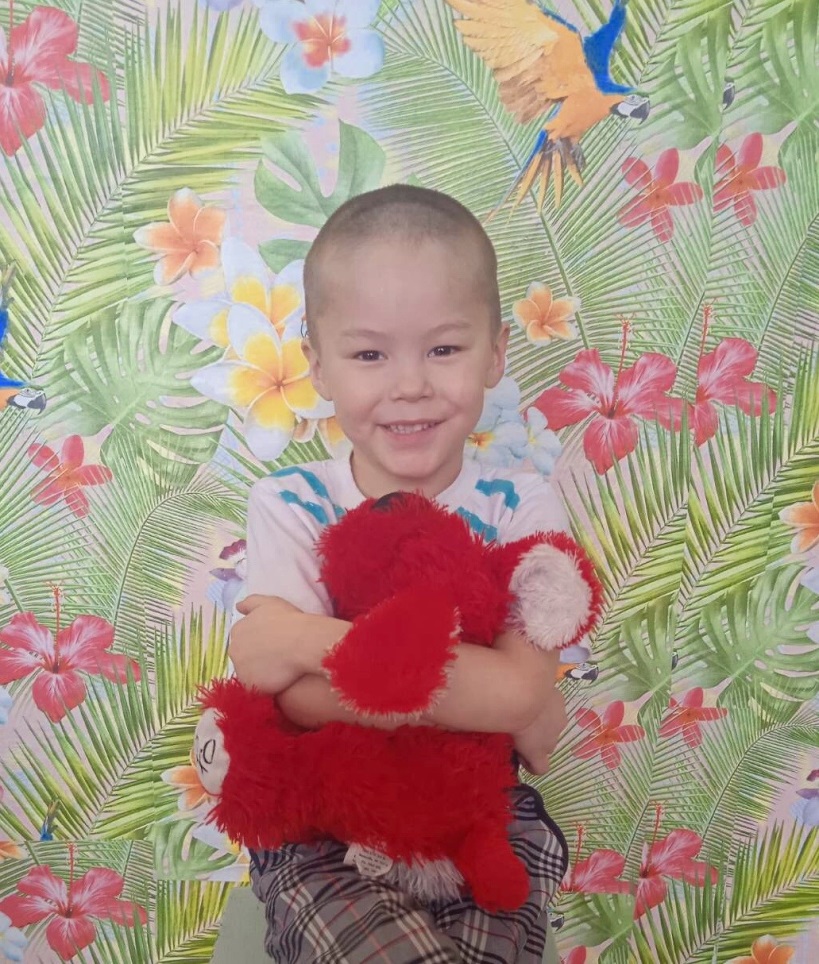 Денис родился в 2017 году.Доброжелательный, подвижный, принимает активное участие в подвижных, спортивных и сюжетно – ролевых играх, любит слушать сказки.Желает обрести семью. По вопросам приема детей в семью необходимо обратиться в отдел опеки и попечительства администрации муниципального района «Карымский район» по адресу:пгт. Карымское, ул. Верхняя, д.35.